A STUDY ONPREVALENCE OF SALMONELLA IN HISEX BROWN STRAIN AT KAZI POULTRY FARM IN CHITTAGONG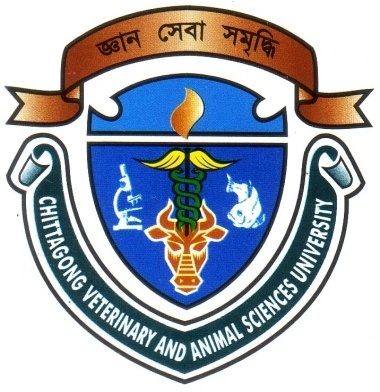 Submitted By-Roll no: 2005/101Reg. No: 276Intern ID No: F-62Session: 2004-2005Faculty of Veterinary MedicineChittagong Veterinary and Animal Sciences UniversityKhulshi, Chittagong-4225.June, 2013A STUDY ONPREVALENCE OF SALMONELLA IN HISEX BROWN STRAIN AT KAZI POULTRY FARM IN CHITTAGONG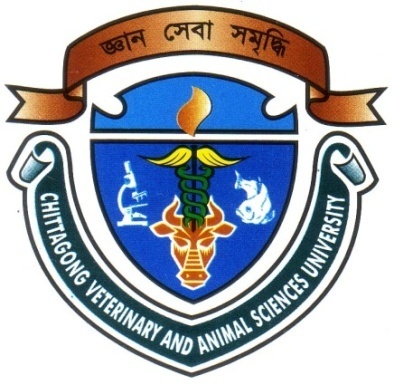 Approved as to style & content byCHITTAGONG VETERINARY AND ANIMAL SCIENCES UNIVERSITYKHULSHI, CHITTAGONG-4225June, 2013                                 CONTENTS                                 ACKNOWLEDGEMENTI am ever grateful and very much obliged to the Almighty without whose grace it would have never been possible to pursue this study in this field of science and to complete this clinical report writing for the degree of Doctor of Veterinary Medicine (DVM).I sincerely value the patience, guidance and mentorship from my internship supervisor DR. Mukta Das Gupta, Lecturer, Dept. of Microbiology, Faculty of Veterinary Medicine, Chittagong Veterinary and Animal Sciences University during the entire period of this study to complete this report.I would like to express my deep sense of gratitude and thanks to Professor Dr. A.S. Mahfuzul Bari, honorable Vice Chancellor, CVASU and Professor Dr. Md Masuduzzaman, Dean, Faculty of Veterinary Medicine, CVASU and Professor DR. A. K. M. Saifuddin, Director, S. A. Quadery Teaching Veterinary Hospital, CVASU, Chittagong.I express my sincere gratitude and thanks to Dr. Bibek Chandra Sutradhar, Director, External Affairs, CVASU for constant inspiration, cordial co-operation and valuable suggestion for completion of the report.I also express my sincere gratitude and thanks to my dear friend, Imran and those Veterinary Field Assistants and farmers who helped me by giving their information and cordial co-operation.Last but not the least, I would ever thankful to all my well wishers, family members for their inspiration, appreciation and blessings throughout my entire life.The authoriAbstractThe present study was conducted to determine the seroprevalence of Salmonella infections in poultry. This study covered seroprevalence and pathological lesions in different organs produced by Salmonella in Kazi layer farm of Chittagong district during January-May 2013. The materials were blood samples and visceral organs (liver, lung, spleen and intestine) from live and dead birds respectively. The used methods were rapid serum agglutination test by commercially available Salmonella antigen kit and postmortem examination. The overall seroprevalence was 60% in live birds and the rate of seroprevalence was higher in my study at the age of 48 weeks in live birds. Pathologically friable, bronze color liver with focal necrosis, various grades of enteritis, and hemorrhagic and congested egg follicles with stalk formation were found. Keywords: Salmonella, Seroprevalence, Rapid Serum Agglutination test.iiSerial no.                 Name of the contentsPage no.AcknowledgementiAbstractiiList of tableiIntroduction01-03iiReview of Literature04-07iii Methodology08-09ivResults and Discussion10-13vConclusion14viReferences15-22